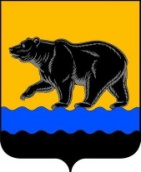 АДМИНИСТРАЦИЯ ГОРОДА НЕФТЕЮГАНСКАПОСТАНОВЛЕНИЕг.НефтеюганскО внесении изменений в постановление администрации города Нефтеюганска от 15.11.2018 № 596-п «Об утверждении муниципальной программы города Нефтеюганска «Профилактика правонарушений в сфере общественного порядка, профилактика незаконного оборота и потребления наркотических средств и психотропных веществ в городе Нефтеюганске»В соответствии с постановлением Правительства Ханты-Мансийского автономного округа – Югры от 05.10.2018 № 348-п «О государственной программе Ханты-Мансийского автономного округа – Югры «Профилактика правонарушений и обеспечение отдельных прав граждан», в соответствии с постановлением администрации   города Нефтеюганска  от 18.04.2019  № 77-нп «О модельной муниципальной программе города Нефтеюганска, порядке принятия решения о разработке муниципальных программ города Нефтеюганска, их формирования, утверждения и реализации» администрация города Нефтеюганска постановляет:1.Внести изменения в постановление администрации города Нефтеюганска от 15.11.2018 № 596-п «Об утверждении муниципальной программы города Нефтеюганска «Профилактика правонарушений в сфере общественного  порядка, профилактика незаконного оборота и потребления наркотических средств и психотропных веществ в городе Нефтеюганске»                          (с изменениями, внесенными постановлениями администрации города от 19.03.2019 № 114-п, от 09.04.2019 № 154-п, от 20.05.2019 № 252-п, от 06.06.2019 № 395-п, от 27.08.2019 № 810-п, от 11.10.2019 № 1087-п, от 05.11.2019                     № 1213-п, от 15.05.2020 № 740-п, от 20.10.2020 № 1797-п, от 17.11.2020 № 1993-п, от 24.12.2020 № 2272-п, от 02.03.2021 № 262-п, от 31.03.2021 № 430-п, от 26.05.2021 № 777-п, от 27.07.2021 № 1238-п, от 13.10.2021 № 1734-п, от 17.11.2021 № 1944-п, от 01.12.2021 № 2023-п, от 17.12.2021 № 2136-п, от 26.01.2022 № 99-п, от 18.02.2022  № 233-п, от 14.04.2022 № 682-п, от 31.05.2022 № 1026-п) (далее - муниципальная программа), а именно:1.1.В паспорте муниципальной программы строку «Параметры финансового обеспечения муниципальной программы» изложить в следующей редакции:«												».1.2.Таблицу 2 муниципальной программы изложить согласно приложению  к постановлению.2.Департаменту по делам администрации города (Белякова С.В.) разместить постановление на официальном сайте органов местного самоуправления города Нефтеюганска в сети Интернет.Глава города Нефтеюганска                                                                         Э.Х.Бугай4Приложение к постановлениюадминистрации города 								    от 17.06.2022 № 1125-п                                           Таблица 2Распределение финансовых ресурсов муниципальной программы «Профилактика правонарушений в сфере общественного порядка, профилактика незаконного оборота и потребления наркотических средств и психотропных веществв городе Нефтеюганске»17.06.2022    № 1125-пПараметры финансового обеспечения муниципальной программы    Общий объём финансирования на 2022-2030 годы и составляет 44 386,682 тыс. рублей.Бюджет автономного округа - 294,800 тыс. рублей, из них: 2022 год -  96,400 тыс. рублей;2023 год -  96,400 тыс. рублей;2024 год -  102,000 тыс. рублей;2025 год -  0 тыс. рублей;2026 год - 2030 год - 0 тыс. рублейБюджет города Нефтеюганска - 44 091,882 тыс. рублей, из них:2022 год -  16 199,552 тыс. рублей;2023 год -  3 517,300 тыс. рублей;2024 год -  3 519,690 тыс. рублей;2025 год -  3 475,890 тыс. рублей;2026 год - 2030 год - 17 379,450 тыс. рублей№структурного элемента (основного мероприятия)Структурный элемент (основное мероприятие) (их связь с целевыми показателями муниципальной программы)Ответственный исполнитель/соисполнительИсточники финансированияФинансовые затраты на реализацию, (тыс. рублей)Финансовые затраты на реализацию, (тыс. рублей)Финансовые затраты на реализацию, (тыс. рублей)Финансовые затраты на реализацию, (тыс. рублей)Финансовые затраты на реализацию, (тыс. рублей)Финансовые затраты на реализацию, (тыс. рублей)№структурного элемента (основного мероприятия)Структурный элемент (основное мероприятие) (их связь с целевыми показателями муниципальной программы)Ответственный исполнитель/соисполнительИсточники финансированиявсегов том числев том числев том числев том числев том числе№структурного элемента (основного мероприятия)Структурный элемент (основное мероприятие) (их связь с целевыми показателями муниципальной программы)Ответственный исполнитель/соисполнительИсточники финансирования2022 год2023год2024год2025год2026 - 2030год12345678910Подпрограмма 1.Профилактика правонарушенийПодпрограмма 1.Профилактика правонарушенийПодпрограмма 1.Профилактика правонарушенийПодпрограмма 1.Профилактика правонарушенийПодпрограмма 1.Профилактика правонарушенийПодпрограмма 1.Профилактика правонарушенийПодпрограмма 1.Профилактика правонарушенийПодпрограмма 1.Профилактика правонарушенийПодпрограмма 1.Профилактика правонарушенийПодпрограмма 1.Профилактика правонарушений1.1.Создание условий для деятельности народных дружин(показатели 1,2)администрация города (департамент по делам администрации)/администрация города (отдел по профилактике правонарушений и связям с правоохранитель-ными органами)всего469,400185,800137,800145,800001.1.Создание условий для деятельности народных дружин(показатели 1,2)администрация города (департамент по делам администрации)/администрация города (отдел по профилактике правонарушений и связям с правоохранитель-ными органами)федеральный бюджет 0000001.1.Создание условий для деятельности народных дружин(показатели 1,2)администрация города (департамент по делам администрации)/администрация города (отдел по профилактике правонарушений и связям с правоохранитель-ными органами)бюджет автономного округа294,80096,40096,400102,000001.1.Создание условий для деятельности народных дружин(показатели 1,2)администрация города (департамент по делам администрации)/администрация города (отдел по профилактике правонарушений и связям с правоохранитель-ными органами)местный бюджет174,60089,40041,40043,800001.1.Создание условий для деятельности народных дружин(показатели 1,2)администрация города (департамент по делам администрации)/администрация города (отдел по профилактике правонарушений и связям с правоохранитель-ными органами)иные внебюджетные источники000000 1.2.Обеспечение функционирования и развития систем видеонаблюдения в сфере общественного порядка в местах массового пребывания граждан, в наиболее криминогенных общественных местах и на улицах города (показатель 1)департамент  жилищно-коммунального хозяйства администрации городавсего27 614,7123 206,7123 051,0003 051,0003 051,00015 255,000 1.2.Обеспечение функционирования и развития систем видеонаблюдения в сфере общественного порядка в местах массового пребывания граждан, в наиболее криминогенных общественных местах и на улицах города (показатель 1)департамент  жилищно-коммунального хозяйства администрации городафедеральный бюджет000000 1.2.Обеспечение функционирования и развития систем видеонаблюдения в сфере общественного порядка в местах массового пребывания граждан, в наиболее криминогенных общественных местах и на улицах города (показатель 1)департамент  жилищно-коммунального хозяйства администрации городабюджет автономного округа000000 1.2.Обеспечение функционирования и развития систем видеонаблюдения в сфере общественного порядка в местах массового пребывания граждан, в наиболее криминогенных общественных местах и на улицах города (показатель 1)департамент  жилищно-коммунального хозяйства администрации городаместный бюджет27 614,7123 206,7123 051,0003 051,0003 051,00015 255,000 1.2.Обеспечение функционирования и развития систем видеонаблюдения в сфере общественного порядка в местах массового пребывания граждан, в наиболее криминогенных общественных местах и на улицах города (показатель 1)департамент  жилищно-коммунального хозяйства администрации городаиные внебюджетные источники0000001.3.Информирование граждан о безопасности личного имущества (изготовление и тиражирование печатной продукции: памяток, буклетов, плакатов, листовок, баннеров) (показатель 1)администрация города (департамент по делам администрации)/администрация города (отдел по профилактике правонарушений и связям с правоохранитель-ными органами)всего44,26544,26500001.3.Информирование граждан о безопасности личного имущества (изготовление и тиражирование печатной продукции: памяток, буклетов, плакатов, листовок, баннеров) (показатель 1)администрация города (департамент по делам администрации)/администрация города (отдел по профилактике правонарушений и связям с правоохранитель-ными органами)федеральный бюджет0000001.3.Информирование граждан о безопасности личного имущества (изготовление и тиражирование печатной продукции: памяток, буклетов, плакатов, листовок, баннеров) (показатель 1)администрация города (департамент по делам администрации)/администрация города (отдел по профилактике правонарушений и связям с правоохранитель-ными органами)бюджет автономного округа0000001.3.Информирование граждан о безопасности личного имущества (изготовление и тиражирование печатной продукции: памяток, буклетов, плакатов, листовок, баннеров) (показатель 1)администрация города (департамент по делам администрации)/администрация города (отдел по профилактике правонарушений и связям с правоохранитель-ными органами)местный бюджет44,26544,26500001.3.Информирование граждан о безопасности личного имущества (изготовление и тиражирование печатной продукции: памяток, буклетов, плакатов, листовок, баннеров) (показатель 1)администрация города (департамент по делам администрации)/администрация города (отдел по профилактике правонарушений и связям с правоохранитель-ными органами)иные внебюджетные источники0000001.4.Профилактика  пропаганды и распространения криминальной идеологии среди несовершеннолетних, создания детских и молодежных сообществ на основе криминальной субкультуры, в том числе посредством использования информационных ресурсов сети Интернет (показатель 5)департамент образования и молодежной политики администрации городавсего0000001.4.Профилактика  пропаганды и распространения криминальной идеологии среди несовершеннолетних, создания детских и молодежных сообществ на основе криминальной субкультуры, в том числе посредством использования информационных ресурсов сети Интернет (показатель 5)департамент образования и молодежной политики администрации городафедеральный бюджет0000001.4.Профилактика  пропаганды и распространения криминальной идеологии среди несовершеннолетних, создания детских и молодежных сообществ на основе криминальной субкультуры, в том числе посредством использования информационных ресурсов сети Интернет (показатель 5)департамент образования и молодежной политики администрации городабюджет автономного округа0000001.4.Профилактика  пропаганды и распространения криминальной идеологии среди несовершеннолетних, создания детских и молодежных сообществ на основе криминальной субкультуры, в том числе посредством использования информационных ресурсов сети Интернет (показатель 5)департамент образования и молодежной политики администрации городаместный бюджет0000001.4.Профилактика  пропаганды и распространения криминальной идеологии среди несовершеннолетних, создания детских и молодежных сообществ на основе криминальной субкультуры, в том числе посредством использования информационных ресурсов сети Интернет (показатель 5)департамент образования и молодежной политики администрации городаиные внебюджетные источники0000001.5.Оказание несовершеннолетним и членам их семей, находящимся в социально-опасном положении, необходимой помощи, в том числе в трудовом и бытовом устройстве (показатель 5)департамент образования и молодежной политики администрации городавсего0000001.5.Оказание несовершеннолетним и членам их семей, находящимся в социально-опасном положении, необходимой помощи, в том числе в трудовом и бытовом устройстве (показатель 5)департамент образования и молодежной политики администрации городафедеральный бюджет0000001.5.Оказание несовершеннолетним и членам их семей, находящимся в социально-опасном положении, необходимой помощи, в том числе в трудовом и бытовом устройстве (показатель 5)департамент образования и молодежной политики администрации городабюджет автономного округа0000001.5.Оказание несовершеннолетним и членам их семей, находящимся в социально-опасном положении, необходимой помощи, в том числе в трудовом и бытовом устройстве (показатель 5)департамент образования и молодежной политики администрации городаместный бюджет0000001.5.Оказание несовершеннолетним и членам их семей, находящимся в социально-опасном положении, необходимой помощи, в том числе в трудовом и бытовом устройстве (показатель 5)департамент образования и молодежной политики администрации городаиные внебюджетные источники0000001.5.Оказание несовершеннолетним и членам их семей, находящимся в социально-опасном положении, необходимой помощи, в том числе в трудовом и бытовом устройстве (показатель 5)администрация города(отдел по организации деятельности комиссии по делам несовершеннолетних и защите их прав администрации города)всего0000001.5.Оказание несовершеннолетним и членам их семей, находящимся в социально-опасном положении, необходимой помощи, в том числе в трудовом и бытовом устройстве (показатель 5)администрация города(отдел по организации деятельности комиссии по делам несовершеннолетних и защите их прав администрации города)федеральный бюджет0000001.5.Оказание несовершеннолетним и членам их семей, находящимся в социально-опасном положении, необходимой помощи, в том числе в трудовом и бытовом устройстве (показатель 5)администрация города(отдел по организации деятельности комиссии по делам несовершеннолетних и защите их прав администрации города)бюджет автономного округа0000001.5.Оказание несовершеннолетним и членам их семей, находящимся в социально-опасном положении, необходимой помощи, в том числе в трудовом и бытовом устройстве (показатель 5)администрация города(отдел по организации деятельности комиссии по делам несовершеннолетних и защите их прав администрации города)местный бюджет0000001.5.Оказание несовершеннолетним и членам их семей, находящимся в социально-опасном положении, необходимой помощи, в том числе в трудовом и бытовом устройстве (показатель 5)администрация города(отдел по организации деятельности комиссии по делам несовершеннолетних и защите их прав администрации города)иные внебюджетные источники0000001.6.Оказание социально – психологической помощи учащимся, имеющим проблемы в поведении и обучении (показатель 5)департамент образования и молодежной политики администрации городавсего0000001.6.Оказание социально – психологической помощи учащимся, имеющим проблемы в поведении и обучении (показатель 5)департамент образования и молодежной политики администрации городафедеральный бюджет0000001.6.Оказание социально – психологической помощи учащимся, имеющим проблемы в поведении и обучении (показатель 5)департамент образования и молодежной политики администрации городабюджет автономного округа0000001.6.Оказание социально – психологической помощи учащимся, имеющим проблемы в поведении и обучении (показатель 5)департамент образования и молодежной политики администрации городаместный бюджет0000001.6.Оказание социально – психологической помощи учащимся, имеющим проблемы в поведении и обучении (показатель 5)департамент образования и молодежной политики администрации городаиные внебюджетные источники0000001.7.Приобретение нежилых помещений под размещение участковых пунктов полиции(показатель 1)департамент муниципального имущества администрации городавсего12 482,68012 482,68000001.7.Приобретение нежилых помещений под размещение участковых пунктов полиции(показатель 1)департамент муниципального имущества администрации городафедеральный бюджет0000001.7.Приобретение нежилых помещений под размещение участковых пунктов полиции(показатель 1)департамент муниципального имущества администрации городабюджет автономного округа0000001.7.Приобретение нежилых помещений под размещение участковых пунктов полиции(показатель 1)департамент муниципального имущества администрации городаместный бюджет12 482,68012 482,68000001.7.Приобретение нежилых помещений под размещение участковых пунктов полиции(показатель 1)департамент муниципального имущества администрации городаиные внебюджетные источники000000Итого по подпрограмме 1Итого по подпрограмме 1Итого по подпрограмме 1всего40 611,05715 919,4573 188,8003 196,8003 051,00015 255,000Итого по подпрограмме 1Итого по подпрограмме 1Итого по подпрограмме 1федеральный бюджет000000Итого по подпрограмме 1Итого по подпрограмме 1Итого по подпрограмме 1бюджет автономного округа294,80096,40096,400102,00000Итого по подпрограмме 1Итого по подпрограмме 1Итого по подпрограмме 1местный бюджет40 316,25715 823,0573 092,4003 094,8003 051,00015 255,000Итого по подпрограмме 1Итого по подпрограмме 1Итого по подпрограмме 1иные внебюджетные источники000000Подпрограмма 2.Профилактика незаконного оборота и потребления наркотических средств и психотропных веществПодпрограмма 2.Профилактика незаконного оборота и потребления наркотических средств и психотропных веществПодпрограмма 2.Профилактика незаконного оборота и потребления наркотических средств и психотропных веществПодпрограмма 2.Профилактика незаконного оборота и потребления наркотических средств и психотропных веществПодпрограмма 2.Профилактика незаконного оборота и потребления наркотических средств и психотропных веществПодпрограмма 2.Профилактика незаконного оборота и потребления наркотических средств и психотропных веществПодпрограмма 2.Профилактика незаконного оборота и потребления наркотических средств и психотропных веществПодпрограмма 2.Профилактика незаконного оборота и потребления наркотических средств и психотропных веществПодпрограмма 2.Профилактика незаконного оборота и потребления наркотических средств и психотропных веществПодпрограмма 2.Профилактика незаконного оборота и потребления наркотических средств и психотропных веществ2.1.  Создание условий для деятельности субъектов профилактики наркомании (показатель 3)департамент образования и молодежной политики администрации городавсего0000002.1.  Создание условий для деятельности субъектов профилактики наркомании (показатель 3)департамент образования и молодежной политики администрации городафедеральный бюджет0000002.1.  Создание условий для деятельности субъектов профилактики наркомании (показатель 3)департамент образования и молодежной политики администрации городабюджет автономногоокруга0000002.1.  Создание условий для деятельности субъектов профилактики наркомании (показатель 3)департамент образования и молодежной политики администрации городаместныйбюджет0000002.1.  Создание условий для деятельности субъектов профилактики наркомании (показатель 3)департамент образования и молодежной политики администрации городаиные внебюджетные источники0000002.2.Проведение информационной антинаркотической политики, просветительских мероприятий (показатель 3)департамент образования и молодежной политики администрации городавсего0000002.2.Проведение информационной антинаркотической политики, просветительских мероприятий (показатель 3)департамент образования и молодежной политики администрации городафедеральный бюджет0000002.2.Проведение информационной антинаркотической политики, просветительских мероприятий (показатель 3)департамент образования и молодежной политики администрации городабюджет автономногоокруга0000002.2.Проведение информационной антинаркотической политики, просветительских мероприятий (показатель 3)департамент образования и молодежной политики администрации городаместныйбюджет0000002.2.Проведение информационной антинаркотической политики, просветительских мероприятий (показатель 3)департамент образования и молодежной политики администрации городаиные внебюджетные источники0000002.2.Проведение информационной антинаркотической политики, просветительских мероприятий (показатель 3)администрация города (департамент по делам администрации)/администрация города(отдел по профилактике правонарушений и связям с правоохранитель-ными органами)всего1 546,800129,200177,200177,200177,200886,0002.2.Проведение информационной антинаркотической политики, просветительских мероприятий (показатель 3)администрация города (департамент по делам администрации)/администрация города(отдел по профилактике правонарушений и связям с правоохранитель-ными органами)федеральный бюджет0000002.2.Проведение информационной антинаркотической политики, просветительских мероприятий (показатель 3)администрация города (департамент по делам администрации)/администрация города(отдел по профилактике правонарушений и связям с правоохранитель-ными органами)бюджет автономногоокруга0000002.2.Проведение информационной антинаркотической политики, просветительских мероприятий (показатель 3)администрация города (департамент по делам администрации)/администрация города(отдел по профилактике правонарушений и связям с правоохранитель-ными органами)местныйбюджет1 546,800129,200177,200177,200177,200886,0002.2.Проведение информационной антинаркотической политики, просветительских мероприятий (показатель 3)администрация города (департамент по делам администрации)/администрация города(отдел по профилактике правонарушений и связям с правоохранитель-ными органами)иные внебюджетные источники0000002.3.Участие в профилактических мероприятиях, акциях, проводимых субъектами профилактики (показатели 3, 4)департамент образования и молодежной политики администрации городавсего0000002.3.Участие в профилактических мероприятиях, акциях, проводимых субъектами профилактики (показатели 3, 4)департамент образования и молодежной политики администрации городафедеральный бюджет0000002.3.Участие в профилактических мероприятиях, акциях, проводимых субъектами профилактики (показатели 3, 4)департамент образования и молодежной политики администрации городабюджет автономногоокруга0000002.3.Участие в профилактических мероприятиях, акциях, проводимых субъектами профилактики (показатели 3, 4)департамент образования и молодежной политики администрации городаместныйбюджет0000002.3.Участие в профилактических мероприятиях, акциях, проводимых субъектами профилактики (показатели 3, 4)департамент образования и молодежной политики администрации городаиные внебюджетные источники0000002.3.Участие в профилактических мероприятиях, акциях, проводимых субъектами профилактики (показатели 3, 4)комитет культуры и туризма администрации городавсего1 137,512126,038126,443126,433126,433632,1652.3.Участие в профилактических мероприятиях, акциях, проводимых субъектами профилактики (показатели 3, 4)комитет культуры и туризма администрации городафедеральный бюджет0000002.3.Участие в профилактических мероприятиях, акциях, проводимых субъектами профилактики (показатели 3, 4)комитет культуры и туризма администрации городабюджет автономногоокруга0000002.3.Участие в профилактических мероприятиях, акциях, проводимых субъектами профилактики (показатели 3, 4)комитет культуры и туризма администрации городаместныйбюджет1 137,512126,038126,443126,433126,433632,1652.3.Участие в профилактических мероприятиях, акциях, проводимых субъектами профилактики (показатели 3, 4)комитет культуры и туризма администрации городаиные внебюджетные источники0000002.4.Развитие и поддержка добровольческого (волонтерского) антинаркотического движения, в том числе немедицинского потребления наркотиков (показатели 4,6)департамент образования и молодежной политики администрации городавсего0000002.4.Развитие и поддержка добровольческого (волонтерского) антинаркотического движения, в том числе немедицинского потребления наркотиков (показатели 4,6)департамент образования и молодежной политики администрации городафедеральный бюджет0000002.4.Развитие и поддержка добровольческого (волонтерского) антинаркотического движения, в том числе немедицинского потребления наркотиков (показатели 4,6)департамент образования и молодежной политики администрации городабюджет автономногоокруга0000002.4.Развитие и поддержка добровольческого (волонтерского) антинаркотического движения, в том числе немедицинского потребления наркотиков (показатели 4,6)департамент образования и молодежной политики администрации городаместныйбюджет0000002.4.Развитие и поддержка добровольческого (волонтерского) антинаркотического движения, в том числе немедицинского потребления наркотиков (показатели 4,6)департамент образования и молодежной политики администрации городаиные внебюджетные источники0000002.4.Развитие и поддержка добровольческого (волонтерского) антинаркотического движения, в том числе немедицинского потребления наркотиков (показатели 4,6)комитет физической культуры и спорта администрации городавсего1 091,313121,257121,257121,257121,257606,2852.4.Развитие и поддержка добровольческого (волонтерского) антинаркотического движения, в том числе немедицинского потребления наркотиков (показатели 4,6)комитет физической культуры и спорта администрации городафедеральный бюджет0000002.4.Развитие и поддержка добровольческого (волонтерского) антинаркотического движения, в том числе немедицинского потребления наркотиков (показатели 4,6)комитет физической культуры и спорта администрации городабюджет автономногоокруга0000002.4.Развитие и поддержка добровольческого (волонтерского) антинаркотического движения, в том числе немедицинского потребления наркотиков (показатели 4,6)комитет физической культуры и спорта администрации городаместныйбюджет1 091,313121,257121,257121,257121,257606,2852.4.Развитие и поддержка добровольческого (волонтерского) антинаркотического движения, в том числе немедицинского потребления наркотиков (показатели 4,6)комитет физической культуры и спорта администрации городаиные внебюджетные источники000000                Итого по подпрограмме 2                Итого по подпрограмме 2                Итого по подпрограмме 2всего3 775,625376,495424,900424,890424,8902 124,450                Итого по подпрограмме 2                Итого по подпрограмме 2                Итого по подпрограмме 2федеральный бюджет000000                Итого по подпрограмме 2                Итого по подпрограмме 2                Итого по подпрограмме 2бюджет автономного округа000000                Итого по подпрограмме 2                Итого по подпрограмме 2                Итого по подпрограмме 2местныйбюджет3 775,625376,495424,900424,890424,8902 124,450                Итого по подпрограмме 2                Итого по подпрограмме 2                Итого по подпрограмме 2иные внебюджетные источники00000         Всего по муниципальной программе         Всего по муниципальной программе         Всего по муниципальной программевсего44 386,68216 295,9523 613,7003 621,6903 475,89017 379,450         Всего по муниципальной программе         Всего по муниципальной программе         Всего по муниципальной программефедеральный бюджет000000         Всего по муниципальной программе         Всего по муниципальной программе         Всего по муниципальной программебюджет автономного округа294,80096,40096,400102,00000         Всего по муниципальной программе         Всего по муниципальной программе         Всего по муниципальной программеместныйбюджет44 091,88216 199,5523 517,3003 519,6903 475,89017 379,450         Всего по муниципальной программе         Всего по муниципальной программе         Всего по муниципальной программеиные внебюджетные источники000000Инвестиции в объекты муниципальной собственности (за исключением инвестиций в объекты  муниципальной собственности по проектам, портфелям проектов)Инвестиции в объекты муниципальной собственности (за исключением инвестиций в объекты  муниципальной собственности по проектам, портфелям проектов)Инвестиции в объекты муниципальной собственности (за исключением инвестиций в объекты  муниципальной собственности по проектам, портфелям проектов)всего000000Инвестиции в объекты муниципальной собственности (за исключением инвестиций в объекты  муниципальной собственности по проектам, портфелям проектов)Инвестиции в объекты муниципальной собственности (за исключением инвестиций в объекты  муниципальной собственности по проектам, портфелям проектов)Инвестиции в объекты муниципальной собственности (за исключением инвестиций в объекты  муниципальной собственности по проектам, портфелям проектов)федеральный бюджет000000Инвестиции в объекты муниципальной собственности (за исключением инвестиций в объекты  муниципальной собственности по проектам, портфелям проектов)Инвестиции в объекты муниципальной собственности (за исключением инвестиций в объекты  муниципальной собственности по проектам, портфелям проектов)Инвестиции в объекты муниципальной собственности (за исключением инвестиций в объекты  муниципальной собственности по проектам, портфелям проектов)бюджет автономного округа000000Инвестиции в объекты муниципальной собственности (за исключением инвестиций в объекты  муниципальной собственности по проектам, портфелям проектов)Инвестиции в объекты муниципальной собственности (за исключением инвестиций в объекты  муниципальной собственности по проектам, портфелям проектов)Инвестиции в объекты муниципальной собственности (за исключением инвестиций в объекты  муниципальной собственности по проектам, портфелям проектов)местный бюджет000000Инвестиции в объекты муниципальной собственности (за исключением инвестиций в объекты  муниципальной собственности по проектам, портфелям проектов)Инвестиции в объекты муниципальной собственности (за исключением инвестиций в объекты  муниципальной собственности по проектам, портфелям проектов)Инвестиции в объекты муниципальной собственности (за исключением инвестиций в объекты  муниципальной собственности по проектам, портфелям проектов)иные внебюджетные источники000000Прочие расходыПрочие расходыПрочие расходывсего44 386,68216 295,9523 613,7003 621,6903 475,89017 379,450Прочие расходыПрочие расходыПрочие расходыфедеральный бюджет000000Прочие расходыПрочие расходыПрочие расходыбюджет автономного округа294,80096,40096,400102,00000Прочие расходыПрочие расходыПрочие расходыместный бюджет44 091,88216 199,5523 517,3003 519,6903 475,89017 379,450Прочие расходыПрочие расходыПрочие расходыиные внебюджетные источники000000Ответственный исполнительОтветственный исполнительадминистрация города (отдел по профилактике правонарушений и связям с правоохранитель-ными органами)всего000000Ответственный исполнительОтветственный исполнительадминистрация города (отдел по профилактике правонарушений и связям с правоохранитель-ными органами)федеральный бюджет000000Ответственный исполнительОтветственный исполнительадминистрация города (отдел по профилактике правонарушений и связям с правоохранитель-ными органами)бюджет автономного округа000000Ответственный исполнительОтветственный исполнительадминистрация города (отдел по профилактике правонарушений и связям с правоохранитель-ными органами)местныйбюджет000000Ответственный исполнительОтветственный исполнительадминистрация города (отдел по профилактике правонарушений и связям с правоохранитель-ными органами)иные внебюджетные источники000000Соисполнитель 1Соисполнитель 1администрация города (департамент по делам администрации)всего2 060,465359,265315,000323,000177,200886,000Соисполнитель 1Соисполнитель 1администрация города (департамент по делам администрации)федеральный бюджет000000Соисполнитель 1Соисполнитель 1администрация города (департамент по делам администрации)бюджет автономного округа294,80096,40096,400102,00000Соисполнитель 1Соисполнитель 1администрация города (департамент по делам администрации)местныйбюджет1 765,665262,865218,600221,000177,200886,000Соисполнитель 1Соисполнитель 1администрация города (департамент по делам администрации)иные внебюджетные источники000000Соисполнитель 2Соисполнитель 2администрация города(отдел по  организации деятельности комиссии по делам несовершеннолетних и защите их прав администрации города)всего000000Соисполнитель 2Соисполнитель 2администрация города(отдел по  организации деятельности комиссии по делам несовершеннолетних и защите их прав администрации города)федеральный бюджет000000Соисполнитель 2Соисполнитель 2администрация города(отдел по  организации деятельности комиссии по делам несовершеннолетних и защите их прав администрации города)бюджет автономного округа000000Соисполнитель 2Соисполнитель 2администрация города(отдел по  организации деятельности комиссии по делам несовершеннолетних и защите их прав администрации города)местныйбюджет000000Соисполнитель 2Соисполнитель 2администрация города(отдел по  организации деятельности комиссии по делам несовершеннолетних и защите их прав администрации города)иные внебюджетные источники000000Соисполнитель 3Соисполнитель 3департамент  жилищно-коммунального хозяйства администрации городавсего27 614,7123 206,7123 051,0003 051,0003 051,00015 255,000Соисполнитель 3Соисполнитель 3департамент  жилищно-коммунального хозяйства администрации городафедеральный бюджет000000Соисполнитель 3Соисполнитель 3департамент  жилищно-коммунального хозяйства администрации городабюджет автономного округа000000Соисполнитель 3Соисполнитель 3департамент  жилищно-коммунального хозяйства администрации городаместныйбюджет27 614,7123 206,7123 051,0003 051,0003 051,00015 255,000Соисполнитель 3Соисполнитель 3департамент  жилищно-коммунального хозяйства администрации городаиные внебюджетные источники000000Соисполнитель 4Соисполнитель 4департамент образования и молодежной политики администрации городавсего000000Соисполнитель 4Соисполнитель 4департамент образования и молодежной политики администрации городафедеральный бюджет000000Соисполнитель 4Соисполнитель 4департамент образования и молодежной политики администрации городабюджет автономного округа000000Соисполнитель 4Соисполнитель 4департамент образования и молодежной политики администрации городаместныйбюджет000000Соисполнитель 4Соисполнитель 4департамент образования и молодежной политики администрации городаиные внебюджетные источники000000Соисполнитель 5Соисполнитель 5комитет культуры и туризма администрации городавсего1 137,512126,038126,443126,433126,433632,165Соисполнитель 5Соисполнитель 5комитет культуры и туризма администрации городафедеральный бюджет000000Соисполнитель 5Соисполнитель 5комитет культуры и туризма администрации городабюджет автономного округа000000Соисполнитель 5Соисполнитель 5комитет культуры и туризма администрации городаместныйбюджет1 137,512126,038126,443126,433126,433632,165Соисполнитель 5Соисполнитель 5комитет культуры и туризма администрации городаиные внебюджетные источники000000Соисполнитель 6Соисполнитель 6комитет физической  культуры и спорта администрации городавсего1 091,313121,257121,257121,257121,257606,285Соисполнитель 6Соисполнитель 6комитет физической  культуры и спорта администрации городафедеральный бюджет000000Соисполнитель 6Соисполнитель 6комитет физической  культуры и спорта администрации городабюджет автономного округа000000Соисполнитель 6Соисполнитель 6комитет физической  культуры и спорта администрации городаместныйбюджет1 091,313121,257121,257121,257121,257606,285Соисполнитель 6Соисполнитель 6комитет физической  культуры и спорта администрации городаиные внебюджетные источники000000Соисполнитель 7Соисполнитель 7департамент муниципального имущества администрации городавсего12 482,68012 482,6800000Соисполнитель 7Соисполнитель 7департамент муниципального имущества администрации городафедеральный бюджет000000Соисполнитель 7Соисполнитель 7департамент муниципального имущества администрации городабюджет автономного округа000000Соисполнитель 7Соисполнитель 7департамент муниципального имущества администрации городаместныйбюджет12 482,68012 482,6800000Соисполнитель 7Соисполнитель 7департамент муниципального имущества администрации городаиные внебюджетные источники000000